                  БОЙОРОК						 РАСПОРЯЖЕНИе      « 06» март    2018 й.                               № 4	                          «06» марта   2018гО проведении Года семьи в сельском поселении Айдаралинский  сельсовет муниципального района Стерлибашевский район Республики Башкортостан    Во исполнение Указа Главы Республики Башкортостан от 22.12.2017 года №УГ-260 «Об объявлении в Республике Башкортостан 2018 года Годом семьи», распоряжения главы администрации муниципального района Стерлибашевский район Республики Башкортостан №4-р от 19.01.2018 года «О проведении Года семьи в муниципальном районе Стерлибашевский район Республики Башкортостан», в целях совершенствования государственной семейной политики, укрепления авторитета и поддержки института семьи:1.Утвердить состав организационного комитета (приложение №1) и план основных мероприятий  по проведению Года семьи в сельском поселении Айдаралинский сельсовет муниципального района Стерлибашевский район Республики Башкортостан.(приложение №2)Глава сельского поселения                                                              С.М.Хакимов                                                   Приложение №1					к распоряжению администрации					сельского поселения Айдаралинский сельсовет					№4 от 06.03.2018 годаСОСТАВорганизационного комитета по проведению Года семьи в сельском поселении Айдаралинский  сельсовет муниципального района Стерлибашевский район Республики БашкортостаХакимов С.М.	          Глава сельского поселения Айдаралинский сельсовет;Юсупова Г.М.	          Заведующий  детского сада  ( по согласованию);Гарифуллина Р.Ф.             Воспитатель детского сада ( по согласованию);Шаихова Ф.Р.                    Специалист по делам молодежи ;Мусина Н.П.                      Библиотекарь  ( по согласованию);Хабибуллина Г.Г..            Художественный руководитель  СДК  ( по согласованию);Управляющий делами                                                           Салахутдинова Н.А                                                   Приложение №1					к распоряжению администрации					сельского поселения Айдаралинский сельсовет					№4 от 06,03.2018 годаПЛАНосновных мероприятий по проведению Года семьи в сельском поселении Айдаралинский сельсовет муниципального района Стерлибашевский район Республики БашкортостанУправляющий делами                                                   Н.А. СалахутдиноваБАШKОРТОСТАН  РЕСПУБЛИКАһЫ СТEРЛЕБАШ РАЙОНЫ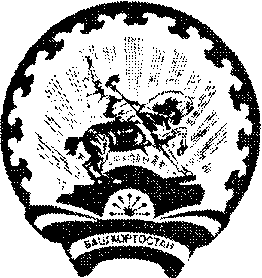 МУНИЦИПАЛЬ РАЙОНЫНЫҢАйҘАРӘЛЕ АУЫЛ СОВЕТЫАУЫЛ БИЛӘМӘҺЕХАКИМИӘТЕАДМИНИСТРАЦИЯСЕЛЬСКОГО ПОСЕЛЕНИЯАЙДАРАЛИНСКИЙ СЕЛЬСОВЕТМУНИЦИПАЛЬНОГО РАЙОНАСТЕРЛИБАШЕВСКИЙ РАЙОНРЕСПУБЛИКИ БАШКОРТОСТАН№п/пНаименование мероприятийСроки проведенияОтветственные за исполнение1Проведение заседаний организационного комитета по проведению Года семьи в сельском поселении Айдаралинский сельсовет муниципального района Стерлибашевский район Республики БашкортостанЕжеквар-тальноХакимов С.М.2Размещение в официальном сайте администрации сельского поселения Айдаралинский сельсовет муниципального района Стерлибашевский район Республики БашкортостанВ течение годаСалахутдинова Н.А.3Консультирование семей с детьми по оказанию мер социальной поддержки, по проблемам семьиВ течение годаКомиссия4Поздравление семей в связи с 50,60, 70- летиями совместной жизниВ течение годаКомиссия5Работа с семьями, оказавшимися в социально-опасном положении, с заменяющими семьями, где воспитываются дети-сироты и дети, оставшиеся без попечения родителей;В течение годаКомиссия6Проведение круглых столов для многодетных матерей, родителей, имеющих детей –инвалидов, опекунов, одиноких матерейЕжеквар-тальноШаихова Ф.РМусина Н.П.7Конкурс фотографий «Вот такая моя семья»ФевральШаихова Ф.Р.8Участие в районном конкурсе детского рисунка «Моя семья»9 января- 15 маяШкола, детские сады9Участие в акции семейного чтения «Всей семьей в библиотеку»1 мартаМусина Н.П.10«Моя семья»-игровая программа, «Дом идей, дом затей»АпрельШаихова Ф.Р.11Участие в районных соревнованиях «Папа, мама и я - спортивная семья»23 марта, 27 июня,  10 августаШаихова Ф.Р.12Участие в проведении встреч, бесед и круглых столов «Социальная поддержка населения»Май, ноябрьКомиссия13Участие в культурной программе, посвященной Международному дню семьиМайХабибуллина Г.Г.14Тематические выставки в библиотеке15 мая, 30 ноябряМусина Н.П.15Проведение Международного дня защиты детей1 июняШаихова Ф.Р.16Выставка праздник «Дарите ромашки любимым»ИюньМусина Н.П.17Праздничные мероприятия, посвященные Дню семьи, любви и верности8 июляХабибуллина Г.Г.18Выставка свадебных фотографий «Не правда ли, что может быть прекрасней»СентябрьШаихова Ф.Р.19Участие в конкурсе «Семья года – 2018»ОктябрьКомиссия20Праздничные мероприятия, посвященные Дню материНоябрьМусина Н.П.21Участие в районном мероприятии для молодых семей «Формула семьи или 100 рецептов счастья»Декабрькомиссия22Торжественная регистрация молодоженов и новорожденныхВ течение годакомиссия